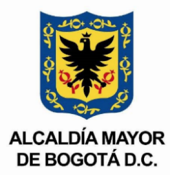 COMUNICADO DE PRENSAVotaciones de Presupuestos ParticipativosBogotá, 12                                                                                                                                                                                                                                                 	                                                                                                                                                                                                                                                                                                                            de octubre de 2022:  Una vez más la participación ciudadana es la herramienta que está fortaleciendo a la comunidad con la administración local, para esta ocasión ya está abierta la votación para los Presupuestos Participativos 2022 - 2023.Hasta el 31 de octubre la comunidad tiene la posibilidad de escoger en qué se invierte el presupuesto de la localidad, votando por las iniciativas ganadoras. Son 168 propuestas para que los habitantes escojan a cuál quieren apoyar en temas como: deporte, cultura, espacio público, parques, Juntas de Acción Comunal, ambiente, animales, derechos de las mujeres, paz, reconciliación y más.Para votar, los ciudadanos tienen tres opciones: la primera a través de la plataforma https://participacion.gobiernoabiertobogota.gov.co/presupuestos. La segunda, por medio del código QR que dirige a un chat por WhatsApp, donde la persona se conectará con Chatico y siguiendo los pasos pueden depositar sus votos por las iniciativas que quieran apoyar. La última forma es en los puntos presenciales que se están publicando semanalmente por las redes sociales de la Alcaldía Local de Usme, donde los funcionarios están prestos para colaborarle a la comunidad con la votación. Cabe recordar que, se puede votar hasta seis iniciativas por ciudadano. Valeria Gómez MontañaJefe de prensaAlcaldía Local de Usme                                                                            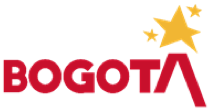 